от «25» апреля 2019 г.                                             	                			 №  560О признании утратившим силу Постановления Администрации МО «Город Мирный» Мирнинского района Республики Саха (Якутия) от 03.05.2017 № 702 «О заключении договора управления»	В связи с истечением срока действия, городская Администрация постановляет:Признать утратившим силу Постановление Администрации МО «Город Мирный» Мирнинского района Республики Саха (Якутия) от 03.05.2017 № 702 «О заключении договора управления».Опубликовать настоящее Постановление в порядке, установленном Уставом МО «Город Мирный».Настоящее Постановление вступает в силу со дня его официального опубликования.Контроль исполнения настоящего Постановления возложить на 1-го Заместителя Главы Администрации по ЖКХ, имущественным и земельным отношениям С.Ю. Медведь.  Глава города		                                                       	  	             К.Н. Антонов АДМИНИСТРАЦИЯМУНИЦИПАЛЬНОГО ОБРАЗОВАНИЯ«Город Мирный»МИРНИНСКОГО РАЙОНАПОСТАНОВЛЕНИЕ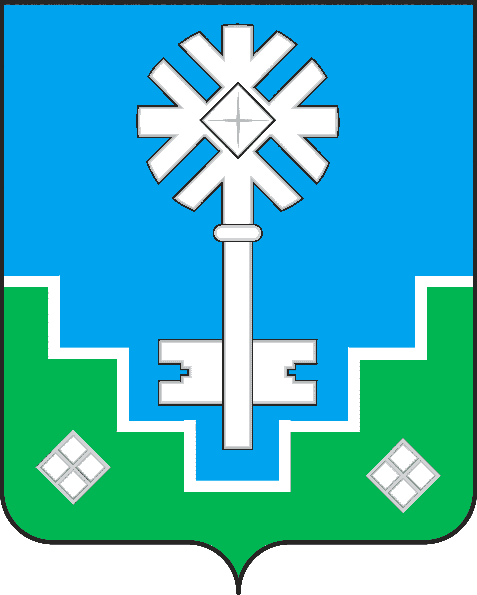 МИИРИНЭЙ ОРОЙУОНУН«Мииринэй куорат»МУНИЦИПАЛЬНАЙ ТЭРИЛЛИИ ДЬАHАЛТАТАУУРААХ